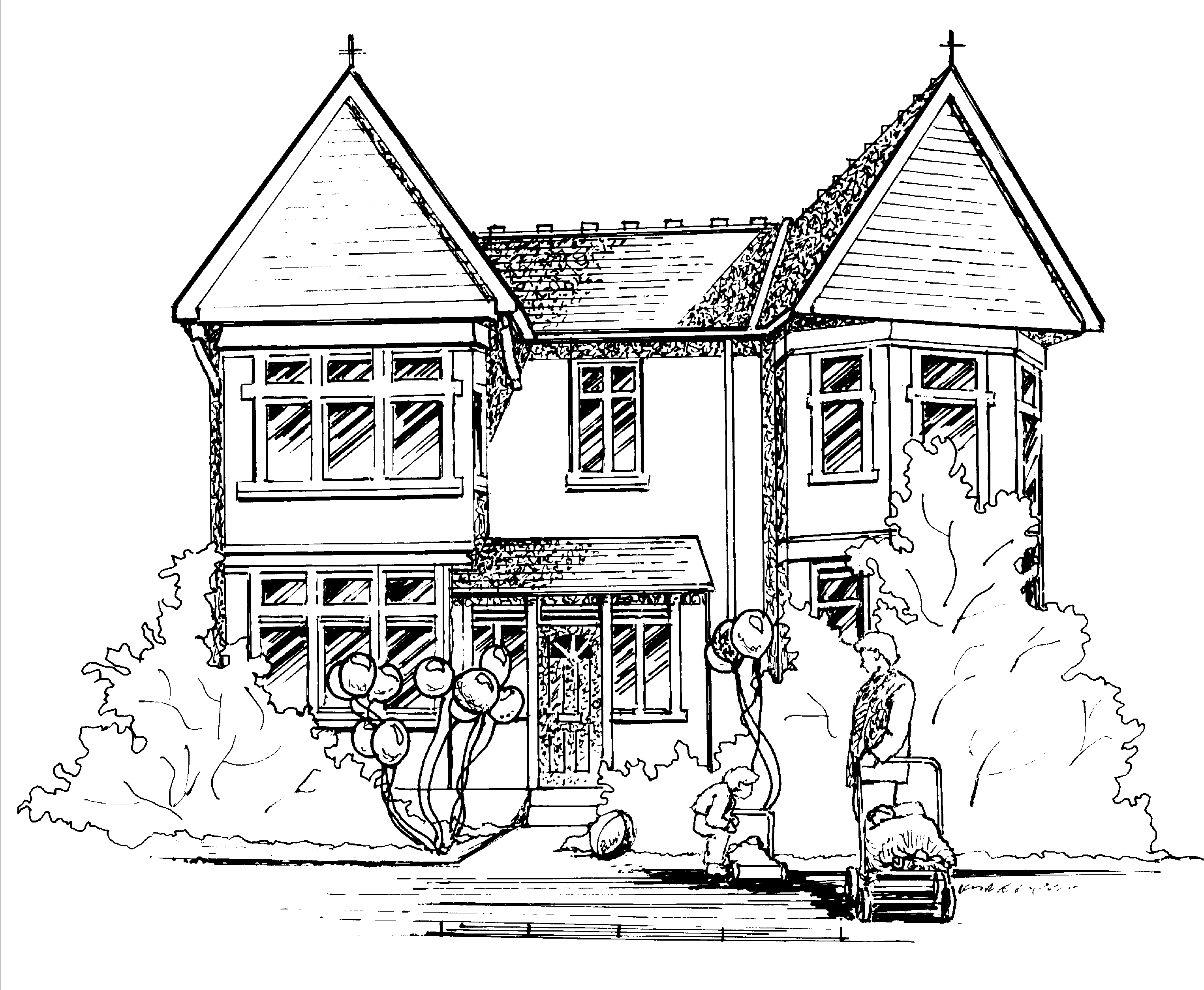 Hi all, Thank you all for making such a great effort and bringing your children in wearing their pyjamas for Comic Relief. They have enjoyed making cakes for the cake sale later today. Also, a huge thank you to those parents who took time out to bake cakes, biscuits and flapjacks for us to sell as well. If you could please all return your child’s sponsorship form and collected money by Friday 29th March. Baby RoomThe babies will continue to learn about Australia next week exploring through sensory activities and looking at pictures. Toddler RoomToddler Room will be working on their fine and gross motor skills next week. They will be doing activities such as climbing, balancing, scissor control and mark making.  Ekta will be back from annual leave on Monday! Margot will continue to settle into Toddler Room next week.   Pre-School and Nursery Class.This week some of the children have shown an interest in learning about time, others have been practising climbing and balancing. They were excited to celebrate Seana’s birthday and wear their pyjamas to nursery for Comic Relief. Next week our focus children will be Adarsh, Anoushka and Bliss. Our letter of the week will be ‘L’ Lucy Lamp Light, if you could encourage your child to find an object beginning with this letter for them to show to their peers during group discussions. Mother’s Day TeaOn Monday 1st April we would like to invite the Mummy’s who have children attending on that day in for tea at 3pm to celebrate Mother’s Day by having tea with your child at nursery. For those of you that are interested please let me know so we can accommodate numbers.   Many thanks   Claire.